Curriculum Intent: How we aim to meet the range of SEND needs withing our teachingSubjects: Art and DTTo make art lessons inclusive, teachers need to anticipate what barriers to taking part and learning particular activities, lessons or a series of lessons may pose for pupils with particular SEN and/or disabilities. So in your planning you need to consider ways of minimising or reducing those barriers so that all pupils can fully take part and learn. In some activities, pupils with SEN and/or disabilities will be able to take part in the same way as their peers. In others, some modifications or adjustments will need to be made to include everyone. For some activities, you may need to provide a ‘parallel’ activity for pupils with SEN and/or disabilities, so that they can work towards the same lesson objectives as their peers, but in a different way − eg using a computer simulation of a process rather than manipulating equipment.1. All children have common needs—for example, the need to receive effective teaching.2. Some children have specific needs that are shared with a similar group—for example, pupils with a hearing impairment need access to means of audiological support. 3. All children have individual needs—for example, pupils with a Speech and Language Disorder may benefit from pre-teaching of vocabulary and scaffolded talk opportunities.The following strategies are pedagogical approaches that will be used in our subject to support all students, but particularly those students with SEND. Strategies have been linked with areas of particular need but are not exclusive in supporting students with this area of need. These strategies will be used flexibly in response to individual needs and used as the starting point for classroom teaching for all pupilsThe following will be employed alongside and in addition to the needs and strategies:Maintaining an inclusive learning environment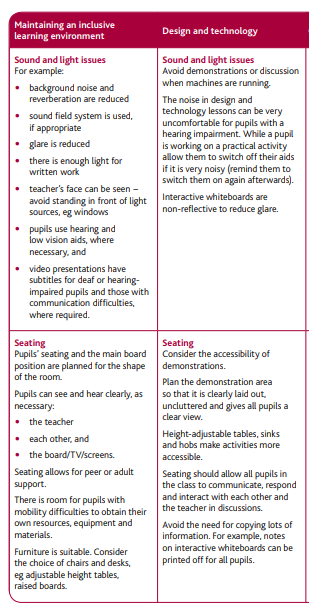 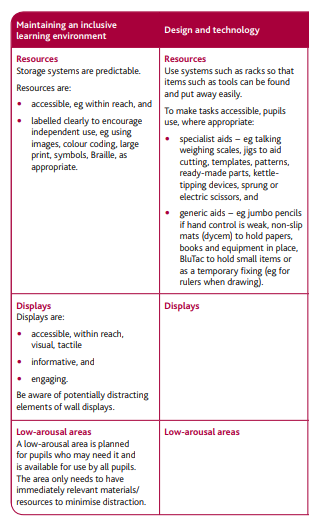 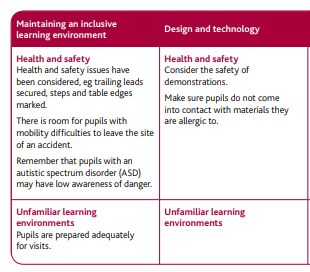 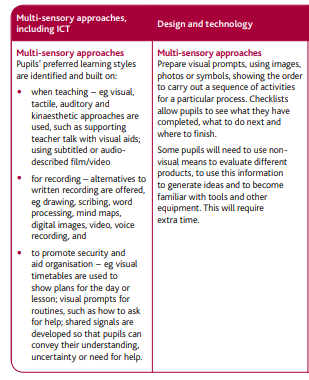 